The Delta Kappa Gamma Society International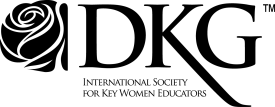 Society for Key Women EducatorsFlorida (Mu) State OrganizationChapter Visit Request FormDate: Chapter/s requesting visit     District Contact Name Address City  State  Zip Phone  Email Meeting Date, Time, Location:First Choice Second Choice Third Choice Officer will be …    Guest, bringing greetings from state/International      Presenter, topic:  Conducting Initiation Ceremony Installing Officers Other If the state president is not available, would you like another state officer to visit?  Yes No Did your chapter request a visit from the state president last year?  Yes      No Did your chapter receive a visit from a state officer or district director last year? Yes      No Please list visitors -Send one copy to the State President and retain a copy for your files.